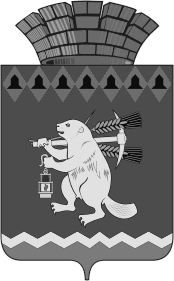 Администрация Артемовского городского округа ПОСТАНОВЛЕНИЕот 15.03.2024                                                                                             № 290-ПАО внесении изменений в состав комиссии по повышению качества предоставления муниципальных (государственных) услуг, а также осуществления муниципального контроля в Артемовском городском округеВ связи с необходимостью внесения изменений, руководствуясь статьями 30, 31 Устава Артемовского городского округа,ПОСТАНОВЛЯЮ:1. Внести изменения в состав комиссии по повышению качества предоставления муниципальных (государственных) услуг, а также осуществления муниципального контроля в Артемовском городском округе, утвержденный постановлением Администрации Артемовского городского округа от 10.03.2020         № 256-ПА «О создании комиссии по повышению качества предоставления муниципальных (государственных) услуг, а также осуществления муниципального контроля в Артемовском городском округе», с изменениями, внесенными постановлениями Администрации Артемовского городского округа от 30.03.2021        № 204-ПА, от 11.11.2021 № 986-ПА, от 01.03.2022 № 185-ПА, от 19.06.2023
№ 681-ПА, от 21.06.2023 № 681-ПА, изложив его в следующей редакции (Приложение). 2. Постановление разместить на Официальном портале правовой информации Артемовского городского округа (www.артемовский-право.рф), официальном сайте Артемовского городского округа в информационно-телекоммуникационной сети «Интернет».3. Контроль за исполнением постановления возложить на первого заместителя главы Артемовского городского округа Черемных Н.А.Глава Артемовского городского округа                                               К.М. ТрофимовПриложение к постановлению Администрации Артемовского городского округаот 15.03.2024 № 290-ПАПриложение 2УТВЕРЖДЕНпостановлением Администрации Артемовского городского округа от 10.03.2020  №  256 -ПА«О создании комиссии по повышению качества предоставления муниципальных (государственных) услуг, а также осуществления муниципального контроля в Артемовском городском округе» СОСТАВкомиссии по повышению качества предоставлениямуниципальных (государственных) услуг, а также осуществления муниципального контроля в Артемовском городском округеЧеремных Н.А.- первый заместитель главы Артемовского городского округа, председатель Комиссии;Кириллова О.С.- заведующий отделом экономики, инвестиций и развития Администрации Артемовского городского округа, заместитель председателя Комиссии;Соколова Т.М.Члены Комиссии:- ведущий специалист отдела экономики, инвестиций и развития Администрации Артемовского городского округа, секретарь КомиссииВоронина Д.С.- начальник Управления муниципальным имуществом Администрации Артемовского городского округа;Ларионова А.Г.- ведущий специалист Управления архитектуры и градостроительства Администрации Артемовского городского округа, исполняющий обязанности начальника Управления архитектуры и градостроительства Администрации Артемовского городского округа;Багдасарян Н.В.- начальник Управления образования Артемовского городского округа;Угланова А.И.Сахарова Е.Б.Пазенко И.В.Мотылева О.И.Автайкина И.Л.Никонов А.С.Юсупов Р.И.Ермоленко О.Н.- заместитель начальника Управления по городскому хозяйству и жилью Администрации Артемовского городского округа, исполняющий обязанности начальника Управления по городскому хозяйству и жилью Администрации Артемовского городского округа;- начальник Управления культуры Администрации Артемовского городского округа;- программист отдела информационных технологий Администрации Артемовского городского округа, исполняющий обязанности заведующего отделом информационных технологий Администрации Артемовского городского округа;-  заведующий архивным отделом Администрации Артемовского городского округа;- заведующий отделом по работе с детьми и молодежью Администрации Артемовского городского округа;- заведующий отделом по делам гражданской обороны, чрезвычайным ситуациям, пожарной безопасности и мобилизационной подготовке Администрации Артемовского городского округа;- директор Муниципального казенного учреждения Артемовского городского округа «Центр по расчету и выплате субсидий»;- начальник отдела государственного бюджетного учреждения Свердловской области «Многофункциональный центр предоставления государственных и муниципальных услуг в Свердловской области» в городе Артемовском (по согласованию)